PROPUESTAS DE COMPROMISOS PARA EL PLAN DE ACCIÓNCOMPROMISOS OGP - ¿QUÉ IMPLICA?Los planes de acción de la OGP incluyen normalmente entre 3 y 5 compromisos a desarrollar en un plazo de dos años. Para la definición de dichos compromisos es importante tener en cuenta cómo se evaluará después el alcance e impacto del Plan. Estos son los aspectos que la OGP considera como errores más habituales en la definición de los compromisos: Definición imprecisa – demasiado vagos para su seguimiento o dependientes de una acción previa no gestionada por el grupo promotorNo relevantes – destaca aquellos que chocan con el marco normativo existente, son redundantes o no reflejan el contexto del país / regiónGobernanza– no se ha definido un responsable para su implementación o los mecanismos de coordinación necesarios Capacidad – insuficientes recursos o capacidad técnicaLiderazgo – insuficiente apoyo políticoPor lo tanto, el reto está en definir compromisos concretos, materializables en dos años y con capacidad transformadora. Compromisos que deberemos definir e implementar en colaboración con la sociedad civil y de forma coordinada entre los tres niveles institucionales para dar respuesta a un reto concreto en clave de gobierno abierto. No es un requisito que los compromisos sean nuevos o no iniciados. PUNTO DE PARTIDA PARA DEFINIR LOS COMPROMISOS DE NUESTRO PLAN En la candidatura remitida al programa subnacional de la OGP esbozamos varios aspectos relevantes para definir los compromisos: Tipos de compromiso a incorporar en el Plan de acciónSe referenciaban dos tipos de compromisos, horizontales y verticales. Compromisos horizontales que busquen la transversalidad de nuestras acciones. Mismos compromisos para los mismos niveles de gobierno, incorporando matices y visiones diferentes para la experimentación desde unos valores compartidos: implicación y colaboración.Compromisos verticales que buscan la priorización y la ejemplificación. Los tres niveles institucionales acordarán y desarrollarán acciones y procesos estructurados de calado que asienten un modelo común de gobierno abierto. El Plan de Acción debería incluir compromisos de los dos tipos.Retos en clave de gobierno abierto fruto del diagnóstico de situación de partida Los retos se identificaron en torno a 5 bloques de contenidos:Transparencia y datos abiertos:una apertura de datos que nos ayude a mejorar los servicios públicosvinculación de los datos a través de linked dataorientar nuestro modelo para que la apertura de datos no responda solo a las posibilidades de las administraciones, sino a las demandas ciudadanas y las oportunidades de negocio. Rendición de cuentasherramientas de visualización conjuntas: mayor comprensión y uso críticoParticipación ciudadana y colaboración público - privada implementar herramientas de lectura fácil y simplificación del lenguajemapear y analizar la actividad de nuestros órganos para su racionalizacióndotarlo a estructuras participativas de herramientas para trabajar de forma más transparente y colaborativa. Desarrollo tecnológico e innovación carpeta ciudadana: un servicio integrado e interinstitucional que sea la puerta de entrada cercana y accesible para toda la ciudadanía.Integridadmecanismos de garantía ciudadana externos a la administración instrumentos prevención de riesgos en el que toda acción que nos exija más sume.Posibles iniciativas innovadorasComo muestra del potencial de transformación se mencionaban las siguientes iniciativas: Open Big-Data Euskadi, para evolucionar nuestro Open-data hacia un Big data interinstitucional“Open Eskola” - espacio abierto de aprendizaje, para potenciar los espacios físicos, de apertura e implicación ciudadana. Explorar las necesidades de convertirlos en labs de experimentación.Mapear los procesos y ámbitos de actuación pública para disminuir el riesgo de corrupción.Escalar prácticas de gobernanza experimental a otras instituciones, incorporando y vinculando la participación ciudadana a la planificación estratégica y la construcción de un futuro compartido.Además del contenido de la propuesta, es necesario tener en cuenta lo que busca la OGP (los resultados de los compromisos deben ser útiles, utilizables y utilizados)Criterios OGPEspecífico y medibleRelevante, suma a los valores OGPCon impacto, es ambicioso y orientado a la resolución de un retoDEFINIR LOS COMPROMISOS DEL PLANEs importante que hagamos un ejercicio de aproximación a los compromisos que nos sirva para compartir: Dónde hay confluencias y divergencias entre la visión ciudadana y la visión institucionalCómo podemos materializar un liderazgo distribuido entre el conjunto de instituciones Qué queremos conseguir a través de los compromisos Es por ello que os pedimos que rellenéis, al menos un compromiso tomando como punto de partida lo descrito en el punto anterior. Podéis ver ejemplos de compromisos de otros programas subnacionales en el ANEXO al final de este documento: Descripción del compromiso (en qué consistiría, hitos, resultados, plazos…)¿Quién debería liderarlo en el marco de nuestro Plan? ¿Por qué?¿Con quién deberíamos contar? Mencionar tanto organizaciones públicas como privadas¿Consideras que debe ser un compromiso horizontal o vertical? ¿Por qué?Una vez que has definido el compromiso, te pedimos que respondas estas cuestiones (pueden servirte también para afinar más en su descripción): El compromiso es específico y medible (señala el nivel que consideres)Alta (El compromiso establece actividades claras y verificables y productos entregables medibles para alcanzar el objetivo del compromiso.)Media (El compromiso describe una actividad que es verificable objetivamente e incluye productos entregables, pero dichos productos no son claramente medibles o no son relevantes para alcanzar el objetivo del compromiso). Baja (El compromiso describe una actividad que puede desarrollarse como verificable pero no es claro qué actividades están planteadas y cuáles serían los productos entregables).  Ninguna (El compromiso no incluye una actividad medible, productos entregables ni resultados intermedios).Relevancia del compromiso – en qué suma a los valores OGP (responde sí o no)Acceso a la información: ¿El gobierno publicará más información o mejorará la calidad de la información que publica? Participación ciudadana: ¿El gobierno creará o mejorará oportunidades o las capacidades del público para influir en la toma de decisiones? Rendición de cuentas: ¿El gobierno creará o mejorará oportunidades para asegurar la rendición de cuentas por parte de sus funcionarios?Tecnología e innovación para la transparencia y rendición de cuentas: ¿Se utilizarán innovaciones tecnológicas en combinación con alguno de los otros tres valores para impulsar la transparencia o la rendición de cuentas?Impacto potencial – deben ser transformadores (contesta las siguientes preguntas)Problemática: ¿Cuál es la problemática social, económica, política o ambiental que el compromiso aborda?Objetivo: ¿Qué objetivos plantea el compromiso? ¿En qué manera el objetivo del compromiso contribuye a resolver el problema?Valoración: Si se implementa por completo como está redactado, ¿Qué efecto potencial tendría este enfoque en la problemática?COMPROMISOS ESTELARESDe entre los compromisos del Plan de acción, necesitamos que varios respondan a lo que la OGP se refiere como compromisos estelares. Los compromisos estelares son aquellos que son considerados ejemplares por la OGP. Para poder recibir una estrella, los compromisos deberán cumplir con diversos requisitos: Debe ser suficientemente específico que pueda hacerse un juicio sobre su impacto potencial. Los compromisos estelares deberán tener un nivel de especificidad “medio” o “alto”. El compromiso debe establecer de forma clara su relevancia para la apertura en el gobierno. Concretamente, deberá tener relación con por lo menos uno de los valores de la AGA: acceso a la información, participación pública o rendición de cuentas. De ser implementado, el compromiso tendría un impacto “transformador”Finalmente, deberá haber avances significativos durante el periodo de implementación y haber sido calificado como “substancial” o “completo”. ANEXO– EJEMPLOS COMPROMISOS OGPLa responsable del programa local de la OGP citó dos ejemplos de Plan de acción que considera pueden ser de referencia para nuestro plan (carácter colaborativo, cooperación entre instituciones, etc.).Los planes de acción de Buenos Aires y Austin muestran que, siguiendo un patrón de contenido, la forma en la que se presentan los compromisos puede ser diferente y reflejo del propio proceso de elaboración de los mismos EJEMPLO 1 – BUENOS AIRESBajo el paradigma de Estado Abierto, el plan de Buenos Aires agrupa los tres poderes del estado (ejecutivo, legislativo y judicial) y tiene como objetivo avanzar hacia una relación de co-creación de la acción pública con la ciudadanía y compartir experiencias. https://www.opengovpartnership.org/sites/default/files/Buenos_Aires_Subnational_Action-Plan20161201_0.pdf Trabajaron los compromisos a través de mesas sectoriales público – privadas en clave de “consenso y exploración”. Siguen una estructura “clásica” de los planes de acción OGP:COMPROMISO 2 - Coordinación en la producción y publicación de datos en un Estado AbiertoEmpieza por destacar quién tracciona el compromiso, con la colaboración de quién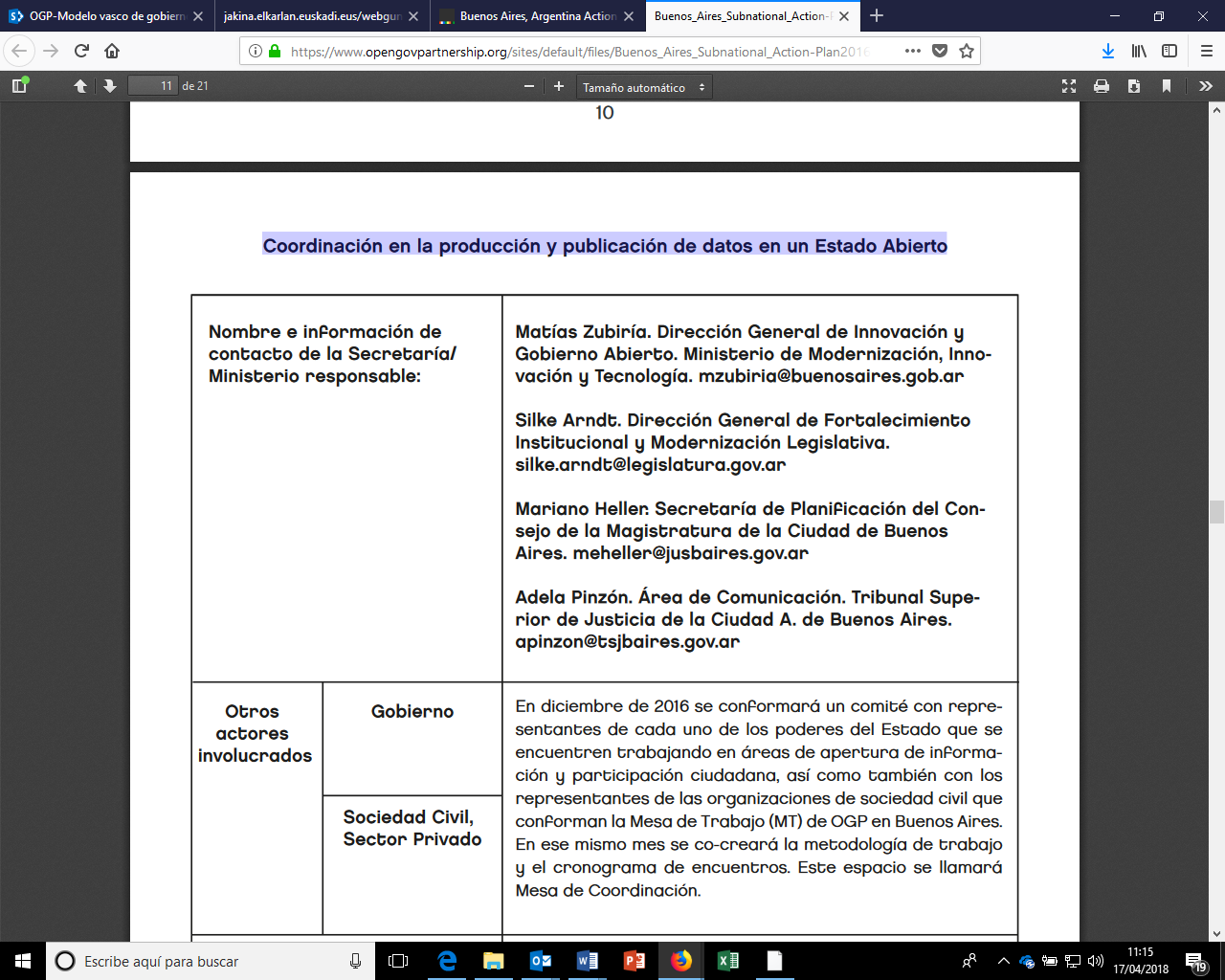 Enmarca el problema que se busca solucionar y el objetivo principal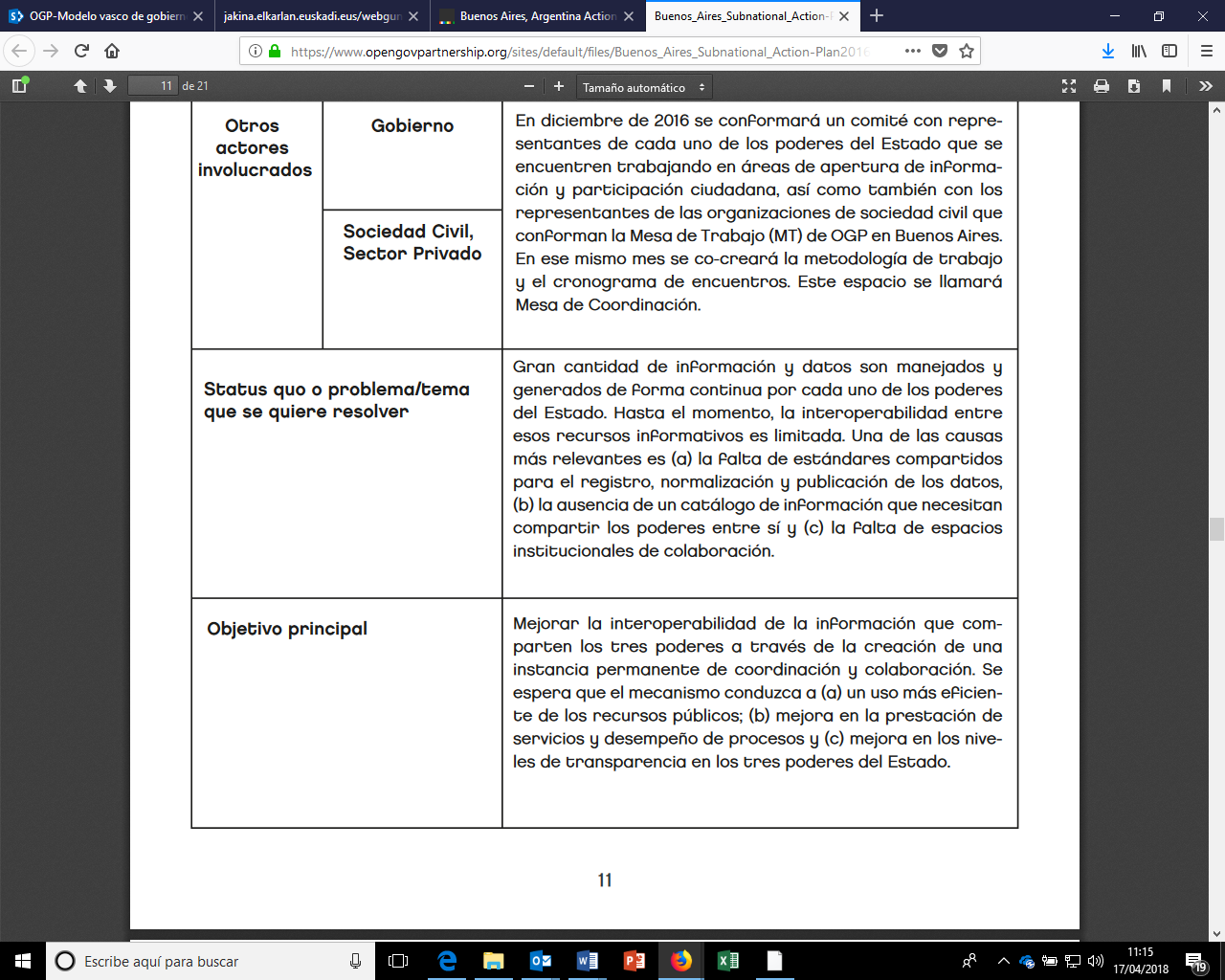 Describen el compromiso y cómo contribuye a los valores OGP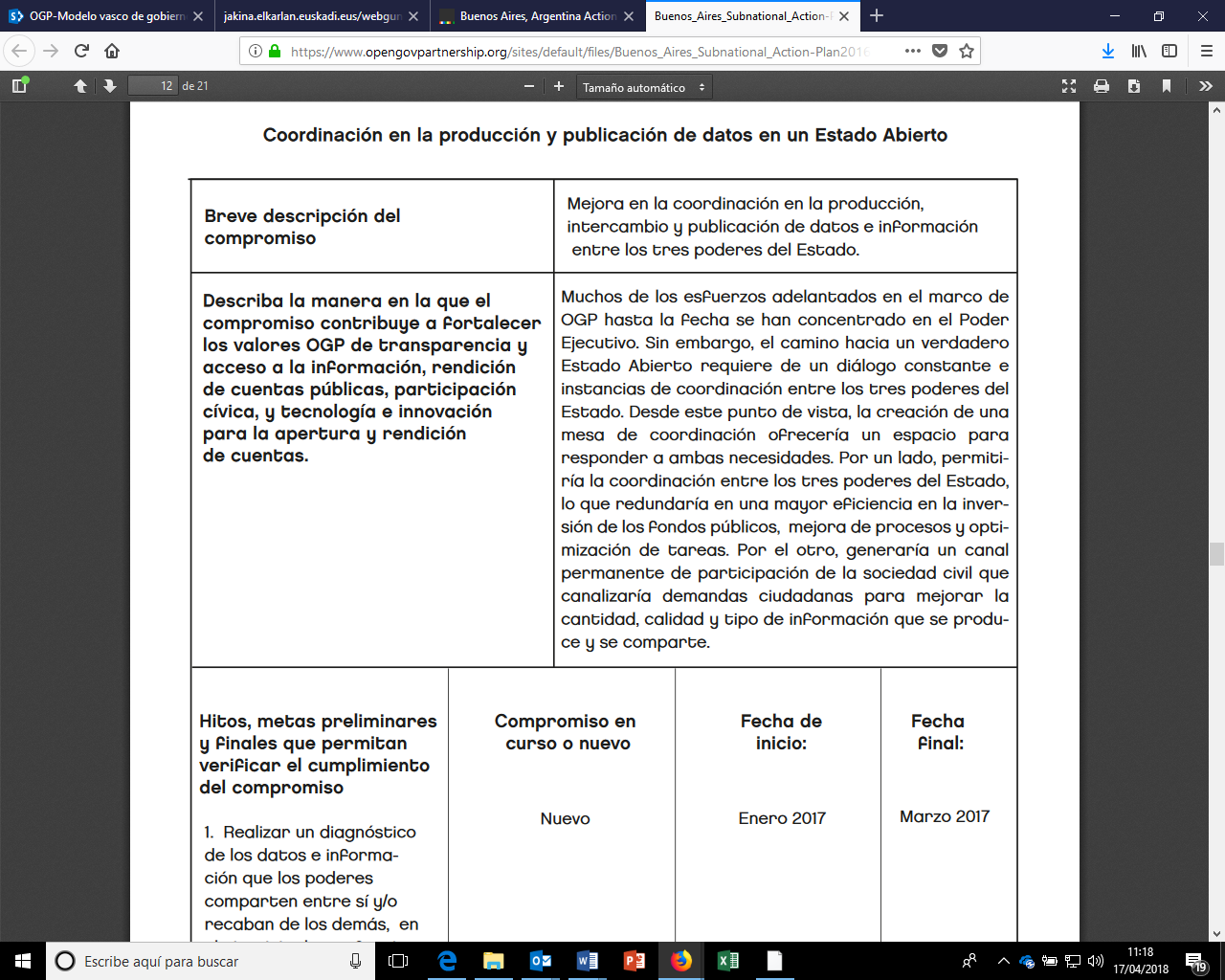 Y por último finalizan con los hitos (3), mencionando si es compromiso nuevo o en curso, su fecha de inicio y su fecha de finalización. 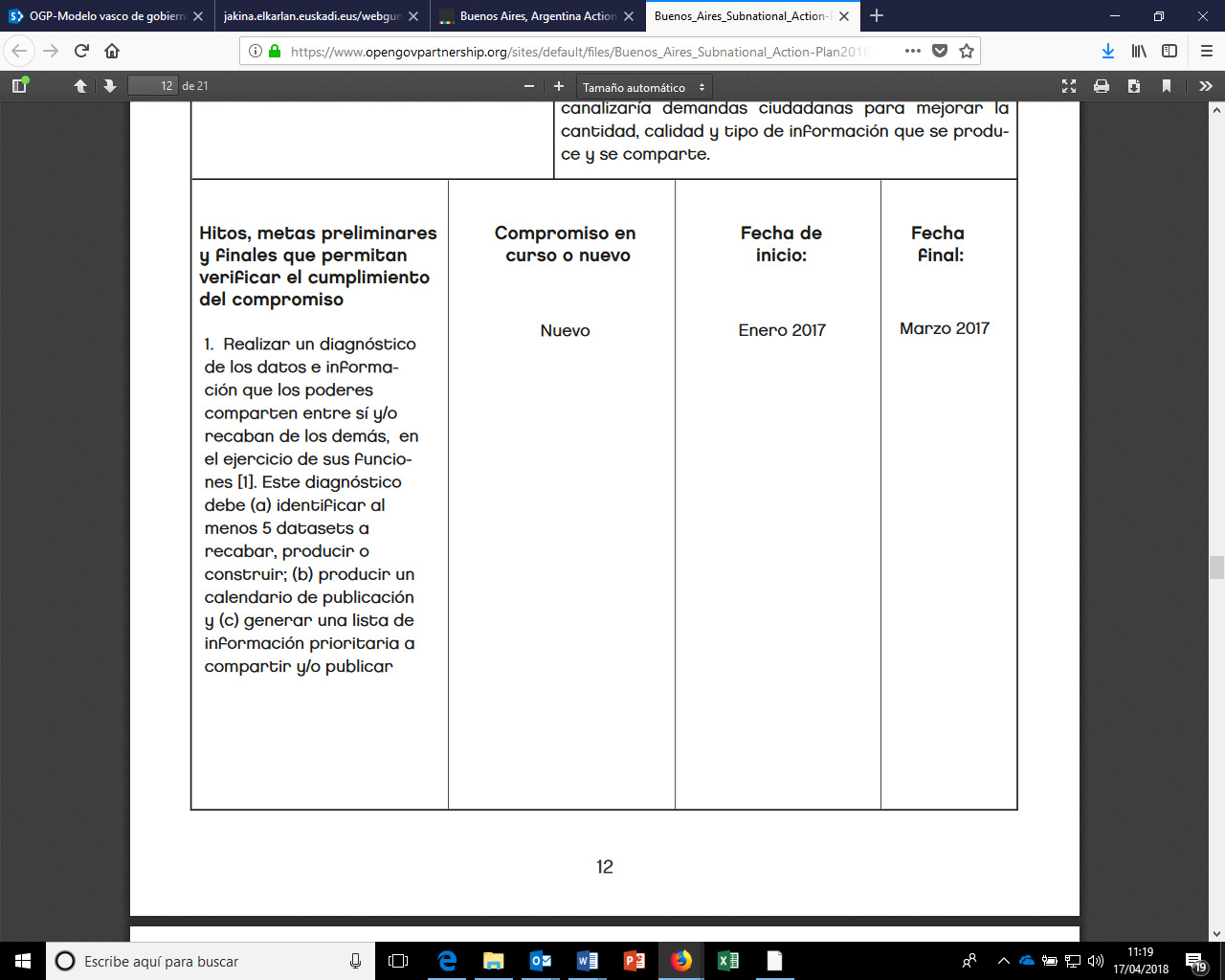 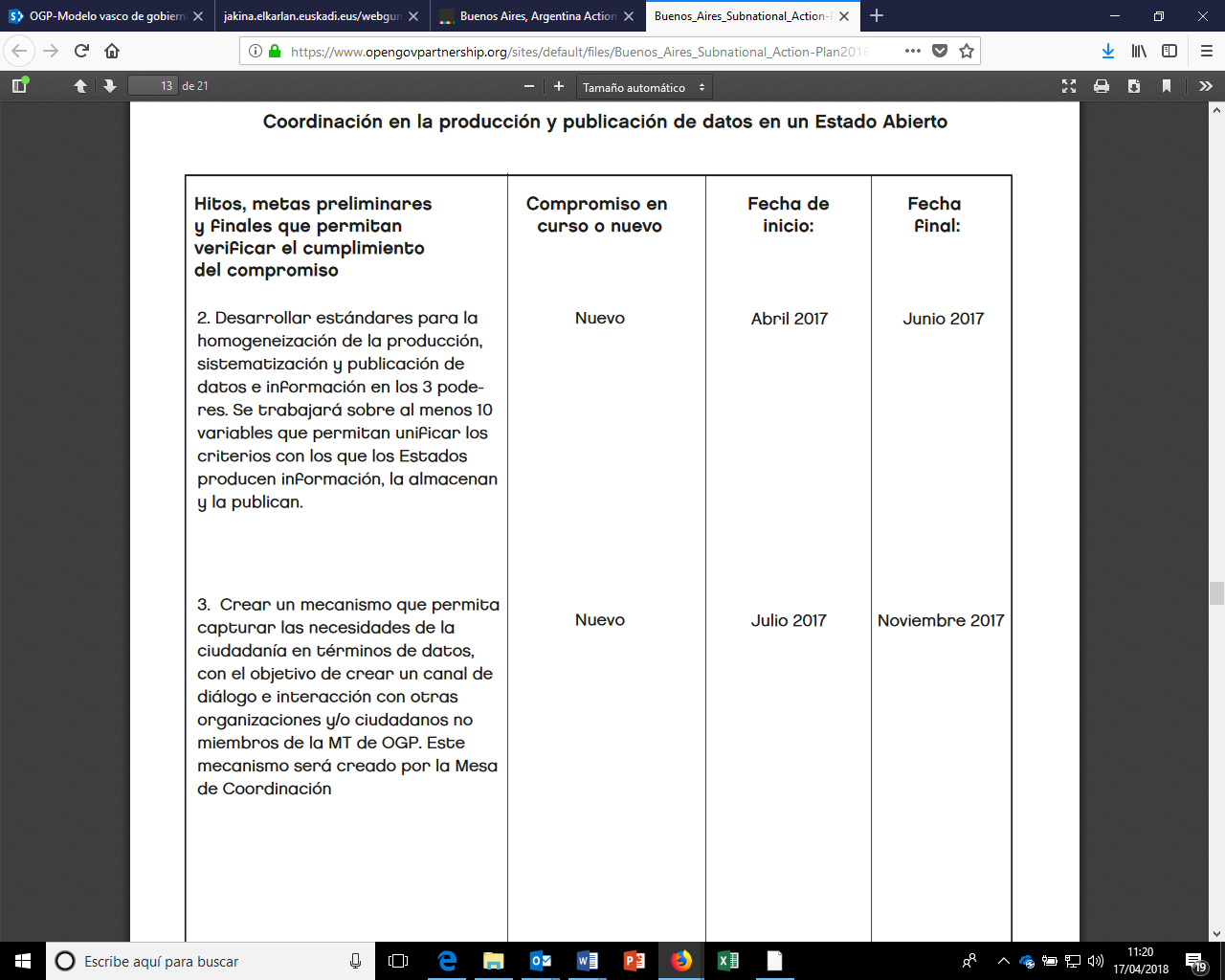 EJEMPLO 2 – AUSTIN El gobierno de Austin pone el foco en abordar las desigualdades sociales a través del desarrollo de un gobierno abierto:https://www.opengovpartnership.org/sites/default/files/Austin_Subnational_ActionPlan20161201.pdf  Estructura sus compromisos planteando problemas y preguntas (fruto de un proceso comunitario previo al plan) y con una fuerte colaboración de entidades de la sociedad civil. Estructura los compromisos de una forma menos tradicional en los planes OGP: COMPROMISO 2 – Herramienta de evaluación de la equidadEn primer lugar, explica siempre el vínculo entre su objetivo y los valores OGPPara avanzar en el objetivo de lograr resultados equitativos para todos los miembros de la comunidad de Austin, fomentamos nuestro compromiso con la participación cívica, la transparencia y la responsabilidad estableciendo una herramienta de evaluación de equidad para apoyar mejor la toma de decisiones y seguir el progreso hacia objetivos críticosLuego describe brevemente de dónde nace este compromiso: de una necesidad identificada de forma participativaBreve descripción: establecer una herramienta de evaluación de la equidadResumen del proyecto: Este proyecto da respuesta a uno de los problemas planteados por uno de nuestros colaboradores de la sociedad civil: ¿Cómo podríamos desarrollar una herramienta de evaluación de equidad para guiar las decisiones que permiten resultados equitativos en todo Austin? – pregunta realizada en el evento comunitario the Spirit of East Austin.A continuación, hacen referencia a los resultados esperados y a las preguntas que van a responder para llegar a esos resultadosImpactos deseados Comprender y evaluar el impacto que las políticas y prácticas de la ciudad tienen sobre la equidadPosibilitar que los departamentos de la ciudad y el público accedan a una herramienta de evaluación de equidad durante el proceso presupuestario y durante todo el año para evaluar y abordar los desafíos de equidad en la ciudadAbordar las desigualdades significativas entre los múltiples determinantes sociales que afectan la calidad de vida de muchas comunidades de bajos ingresos, especialmente desproporcionadas entre las comunidades de colorPreguntas para la exploración:¿Quién está trabajando ya a favor de la igualdad?¿Cómo podrías recolectar datos cualitativos de agentes que están trabajando a favor de la igualdad fuera de la ciudad?¿Cómo podemos usar los datos de la Alianza de Gobierno para hacer evaluaciones de equidad y raza?¿Cómo podemos investigar el histórico del presupuesto asignado y el histórico de asignaciones por departamentos y programas?(…)Y por último definen los hitos del proceso, las fases con plazos, etc.Fase para clarificar conceptos: Dic2016 – Feb2017Evento Equity Visioning SessionSíntesis del feedback comunitarioFase de desarrollo de marco: Feb2017 – Abr2017Marco / parámetros para un sistema centrado en la equidadInforme de situación del entorno y alineamiento de las partes interesadas con el marco (tanto a nivel interno como externo)Fase de prototipado y testeo: Abr2017-May2017Identificar objetivos específicos dentro de los departamentos para la herramienta piloto para el ciclo presupuestario de la ciudad 2017-18Fase de construcción: May2017-Agos2017Presupuestos departamentales centrados en la equidad para departamentos seleccionadosPrimera ronda de presupuestos centrados en la equidad implementados en 2017